ФЕДЕРАЛЬНОЕ АГЕНТСТВО ЖЕЛЕЗНОДОРОЖНОГО ТРАНСПОРТА Федеральное государственное бюджетное образовательное учреждение высшего образования«Петербургский государственный университет путей сообщения Императора Александра I»(ФГБОУ ВО ПГУПС)Кафедра «Информатика и информационная безопасность»РАБОЧАЯ ПРОГРАММАдисциплины«ИНФОРМАТИКА» (Б1.Б.17)для специальности23.05.01 «Наземные транспортно-технологические средства» по специализации «Подъемно-транспортные, строительные, дорожные средства и оборудование»Форма обучения – очная, заочнаяСанкт-Петербург2016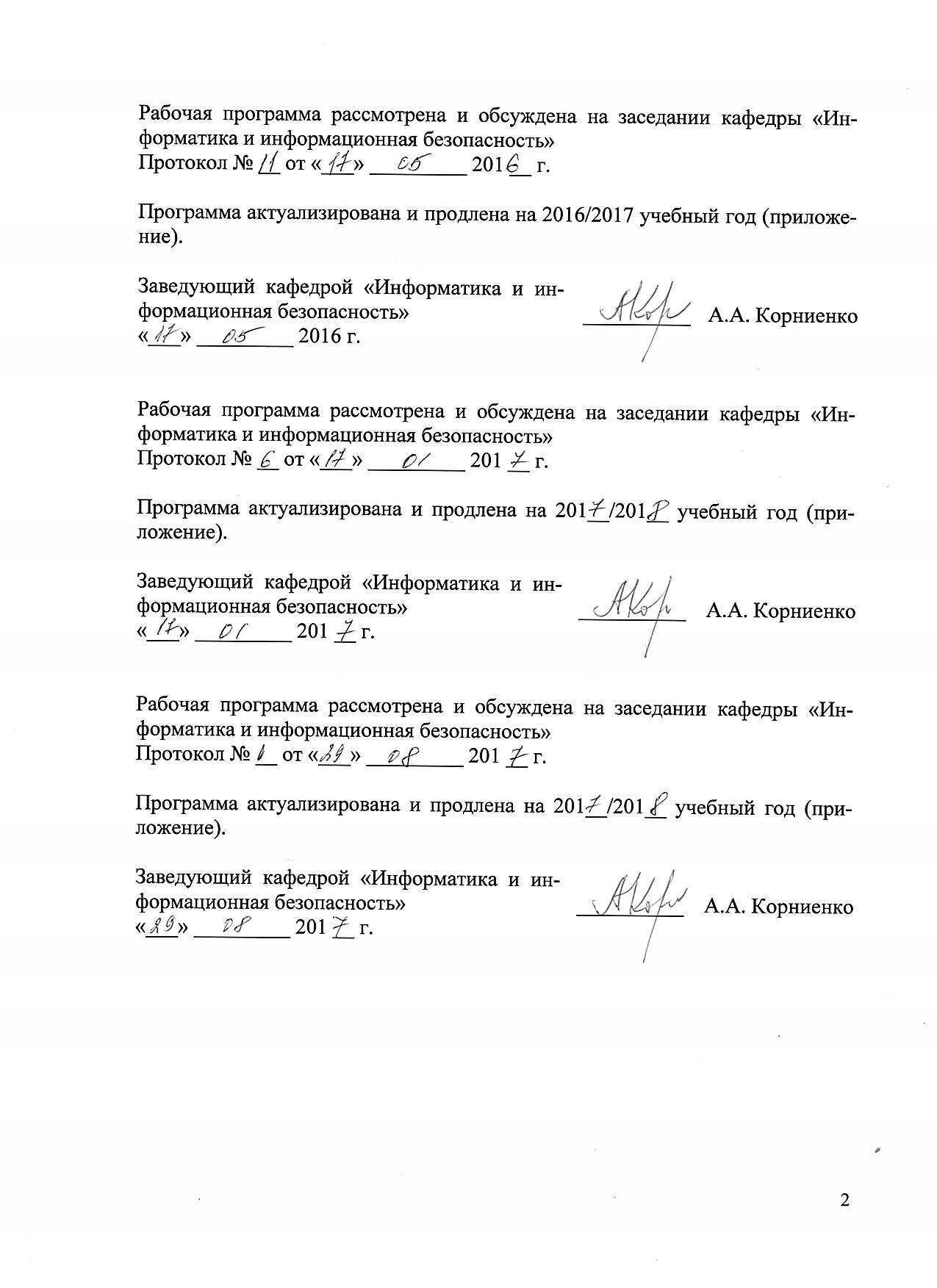 1. Цели и задачи дисциплиныРабочая программа составлена в соответствии с ФГОС ВО, утвержденным «11» августа 2016 г., приказ № 1022 по специальности 23.05.01 «Наземные транспортно-технологические средства», по дисциплине «Информатика». Целью изучения дисциплины является формирование у обучающихся знаний о методах практического использования современных компьютеров для поиска, хранения, обработки и анализа информации из различных источников и баз данных, представлять ее в требуемом формате с использованием  информационных, компьютерных и сетевых технологий.Для достижения поставленной цели решаются следующие задачи: - дать студентам знания о значении информации в развитии современного информационного общества, об основных положениях теории информации и характеристиках информационных процессов;  - изучить основы алгоритмизации и программирования как фундаментальной теоретической базы, используемой при разработке информационных технологий; - изучить возможности электронной таблицы Excel и системы ведения баз данных Access как средства разработки баз данных, используемых в автоматизированных информационных системах; - дать студентам представление о современных информационных технологиях, автоматизированных информационных системах и сетях передачи данных; средствах, методах и механизмах их защиты.2. Перечень планируемых результатов обучения по дисциплине, соотнесенных с планируемыми результатами освоения основной профессиональной образовательной программыПланируемыми результатами обучения по дисциплине являются: приобретение знаний, умений, навыков и/или опыта деятельности.В результате освоения дисциплины обучающийся должен:         ЗНАТЬ:основы теории информации; технические и программные средства реализации информационных технологий; современные языки программирования, базы данных, программное обеспечение и технологии программирования;	УМЕТЬ: использовать возможности вычислительной техники и программного обеспечения;          ВЛАДЕТЬ:-	основными методами работы на персональной электронно-вычислительной  машине (ПЭВМ) с прикладными программными средствами.Приобретенные знания, умения, навыки и/или опыт деятельности, характеризующие формирование компетенций, осваиваемые в данной дисциплине, позволяют решать профессиональные задачи, приведенные в соответствующем перечне по видам профессиональной деятельности в п. 2.4 основной профессиональной образовательной программы (ОПОП). Изучение дисциплины направлено на формирование следующих профессиональных компетенций (ПК), соответствующих виду  профессиональной деятельности, на который ориентирована программа специалитета:проектно-конструкторская деятельность:способность использовать прикладные программы расчета узлов, агрегатов и систем транспортно-технологических средств и их технологического оборудования  (ПК-6);способность разрабатывать с использованием информационных технологий конструкторско-техническую документацию для производства новых или модернизируемых образцов наземных транспортно-технологических средств и их технологического оборудования (ПК-7);Изучение дисциплины направлено на формирование следующих профессионально-специализированных компетенций (ПСК), соответствующих виду  профессиональной деятельности, на который ориентирована программа специалитета:проектно-конструкторская деятельность:способность разрабатывать с использованием информационных технологий конструкторско-техническую документацию для производства новых или модернизируемых образцов средств механизации и автоматизации подъемно-транспортных, строительных и дорожных работ и их технологического оборудования (ПСК-2.5). Область профессиональной деятельности обучающихся, освоивших данную дисциплину, приведена в п. 2.1 ОПОП.Объекты профессиональной деятельности обучающихся, освоивших данную дисциплину, приведены в п. 2.2 ОПОП.3. Место дисциплины в структуре основной профессиональной образовательной программыДисциплина «Информатика» (Б1.Б.17) относится к базовой  части и является обязательной/дисциплиной по выбору обучающегося.4. Объем дисциплины и виды учебной работыДля очной формы обучения: Для заочной формы обучения: Примечание: «Форма контроля знаний» – экзамен (Э), зачет (З),  курсовая работа (КР).5. Содержание и структура дисциплины5.1 Содержание дисциплины5.2 Разделы дисциплины и виды занятийДля очной формы обученияДля заочной формы обучения: 6. Перечень учебно-методического обеспечения для самостоятельной работы обучающихся по дисциплине7. Фонд оценочных средств для проведения текущего контроля успеваемости и промежуточной аттестации обучающихся по дисциплинеФонд оценочных средств по дисциплине является неотъемлемой частью рабочей программы и представлен отдельным документом, рассмотренным на заседании кафедры и утвержденным заведующим кафедрой.8. Перечень основной и дополнительной учебной литературы, нормативно-правовой документации и других изданий, необходимых для освоения дисциплины8.1 Перечень основной учебной литературы, необходимой для освоения дисциплины Дергачёв А.И., Андреев В.П., Байдина Н.В., Костянко Н.Ф., Перепечёнов А.М., [Электронный ресурс],  Сборник учебно-методических материалов и контрольных решений для проведения занятий со студентами университета всех специальностей по дисциплине «Информатика», СВИДЕТЕЛЬСТВО о государственной регистрации базы данных №2015620678., М.:заявка №2014621873, 2015.  Сайт научно-технической библиотеки университета: http://library.pgups.ru/elib/multim/inform_01.zip8.2 Перечень дополнительной учебной литературы, необходимой для освоения дисциплиныОсновы системы программирования VISUAL BASIC [Текст] : учебное пособие по дисциплине "Информатика" / Н. В. Байдина, Н. Ф. Костянко. - СПб. : ПГУПС, 2008. - 108 с. : ил. Основы работы с текстовым процессором Word 2007 : учеб. пособие / Н. В. Байдина, Н. Ф. Костянко. - СПб. : ПГУПС, 2010. - 75 с. : ил. С.В.Симонович. Информатика. Базовый курс [Текст] : учебное пособие для студентов высших технических учебных заведений / под ред. : С. В. Симоновича. - 3-е изд. - Москва [и др.] : Питер, 2015. - 637 с. : ил. - (Учебник для вузов).8.3 Перечень нормативно-правовой документации, необходимой для освоения дисциплиныДоктрина информационной безопасности Российской Федерации (утверждена Президентом РФ 9 сентября 2001 года);Закон Российской Федерации от 27 декабря 1991 года №2124-1 «О средствах массовой информации».Закон Российской Федерации «Об информации, информационных технологиях и о защите информации» (№149-ФЗ).Единая система программной документации. Схемы алгоритмов, программ, данных и систем. Обозначения условные и правила выполнения, ГОСТ 19.70190.  Введ. 01.01.92.  М.: Изд-во стандартов, 1990.  26 с. 8.4 Другие издания, необходимые  для освоения дисциплины. Сборник заданий по дисциплине "Информатика". Производные алгоритмические структуры : курсовая работа / ПГУПС, каф. "Информатика и информ. безопасность" ; сост.: Н. В. Байдина, Н. Ф. Костянко. - СПб. : ПГУПС, 2008. - 48 с. Создание и обработка баз данных [Текст] : методические указания для студентов заочной формы обучения / ПГУПС, каф. "Информатика и информ. безопасность" ; сост.: А. В. Абросимов, В. И. Носонов, Е. А. Тарбаева. - Санкт-Петербург : ПГУПС, 2013. - 22 с. : ил. - Практикум по информатике  : метод. указания / А. Б. Немцов, В. И. Носонов. - СПб. : ПГУПС, 2011. - 43 с. : ил. - Библиогр.: с. 43. –Интегрированная среда разработки проекта в системе программирования Visual Basic [Текст] : методические указания по дисциплине "Информатика" / , ФГБОУ ВПО ПГУПС, каф. "Информатика и информ. безопасность" ; сост. Н. Ф. Костянко. - Санкт-Петербург : ФГБОУ ВПО ПГУПС, 2015. - 36 с. : илГ. А. Сырецкий Информатика : фундамент. курс: учеб. / Г. А. Сырецкий. - СПб. : БХВ-Петербург.Т. 2 : Информационные технологии и системы. - 2007. - 846 с. : ил А. Д. Хомоненко, В. М. Цыганков, М. Г. Мальцев. Базы данных : учеб. для вузов; ред. :/ А. Д. Хомоненко. - Изд. 5-е, доп. - М. : БИНОМ-Пресс ; Спб. : КОРОНА принт, 2006. - 736 с. : ил.9. Перечень ресурсов информационно-телекоммуникационной сети «Интернет», необходимых для освоения дисциплиныЭлектронный каталог Научно-технической библиотеки Петербургского государственного университета путей сообщения. Автор/создатель: Петербургский государственный университет путей сообщения. http://elibrary.ru/projects/subscription/rus_titles_free.asp?Научная электронная библиотека elibrary.ru:http://elibrary.ru/projects/subscription/rus_titles_free.asp?Российская государственная библиотека для молодежи (РГБМ):http://www.rgub.ru/Библиотека Администрации Президента Российской Федерации:http://lib.adm.gov.ru/10. Методические указания для обучающихся по освоению дисциплиныПорядок изучения дисциплины следующий:Освоение разделов дисциплины производится в порядке, приведенном в разделе 5 «Содержание и структура дисциплины». Обучающийся должен освоить все разделы дисциплины с помощью учебно-методического обеспечения, приведенного в разделах 6, 8 и 9 рабочей программы. Для формирования компетенций обучающийся должен представить выполненные типовые контрольные задания или иные материалы, необходимые для оценки знаний, умений, навыков и (или) опыта деятельности, предусмотренные текущим контролем (см. фонд оценочных средств по дисциплине).По итогам текущего контроля по дисциплине, обучающийся должен пройти промежуточную аттестацию (см. фонд оценочных средств по дисциплине).11. Перечень информационных технологий, используемых при осуществлении образовательного процесса по дисциплине, включая перечень программного обеспечения и информационных справочных системПеречень информационных технологий, используемых при осуществлении образовательного процесса по дисциплине «Информатика»:технические средства (компьютерное и мультимедийное оборудование кафедры);методы обучения с использованием информационных технологий (компьютерное тестирование, демонстрация мультимедийных материалов, компьютерный лабораторный практикум); Интернет-сервисы и электронные ресурсы (поисковые системы, электронные учебные и учебно-методические материалы из фондов библиотек),электронная информационно-образовательная среда Петербургского государственного университета  путей сообщения Императора Александра I [Электронный ресурс]. Режим доступа:  http://sdo.pgups.ru;компьютерные классы университета и кафедры с используемым комплектом лицензионного программного обеспечения:Microsoft Windows 7;Microsoft Word 2010;Microsoft Excel 2010;Microsoft PowerPoint 2010;Microsoft Visio 2010;	12. Описание материально-технической базы, необходимой для осуществления образовательного процесса по дисциплинеМатериально-техническая база обеспечивает проведение всех видов учебных занятий, предусмотренных учебным планом по данной специальности подготовки 23.05.01 «Наземные транспортно-технологические средства», специализация «Подъемно-транспортные, строительные, дорожные средства и оборудование» соответствует действующим санитарным и противопожарным нормам и правилам.Она содержит:помещения для проведения лабораторных работ и практических занятий,  курсового проектирования (выполнения курсовых работ), групповых и индивидуальных консультаций, текущего контроля и промежуточной аттестации  - (ауд. 7-534 и семь компьютерных классов  университета в 1, 4 и 8 корпусах  с количеством рабочих станций более 180), укомплектованных  специализированной мебелью и  техническими средствами обучения (персональные компьютеры с возможностью подключения к сети «Интернет» и обеспечением доступа в электронную информационно-образовательную среду ), по требованиям к помещениям в соответствии с ФГОС и паспортом аудитории;помещения для проведения лекционных занятий, укомплектованных специализированной мебелью и техническими средствами обучения, служащими для представления учебной информации большой аудитории (настенным экраном с дистанционным управлением, подвижной маркерной доской, считывающим устройством для передачи информации в компьютер, мультимедийным проектором и другими информационно-демонстрационными средствами) по требованиям к помещениям в соответствии с ФГОС и паспортом аудитории. Для проведения занятий лекционного типа используются учебно-наглядные материалы в виде презентаций, которые обеспечивают тематические иллюстрации в соответствии с рабочей программой дисциплины;помещения для самостоятельной работы обучающихся, оснащенные компьютерной техникой с возможностью подключения к сети «Интернет» и обеспечением доступа в электронную информационно-образовательную среду – 7 компьютерных классов Университета в 1, 4 и 8 корпусах с количеством рабочих станций более 180.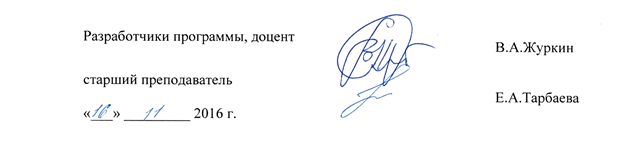 Вид учебной работыВсего часовСеместрСеместрВид учебной работыВсего часовIIIКонтактная работа (по видам учебных занятий)В том числе:лекции (Л)практические занятия (ПЗ)лабораторные работы (ЛР)1023416527218_1842161634Самостоятельная работа (СРС) (всего)1147242Контроль36-_36Форма контроля знанийЗ, КР,ЭЗКР, ЭОбщая трудоемкость: час / з.е.252/7108/3144/4Вид учебной работыВсего часовКурсВид учебной работыВсего часовIКонтактная работа (по видам учебных занятий)В том числе:лекции (Л)практические занятия (ПЗ)лабораторные работы (ЛР)1282212822Самостоятельная работа (СРС) (всего)231231Контроль99Форма контроля знанийКР,ЭКР,ЭОбщая трудоемкость: час / з.е.252/7252/7№ п/пНаименование раздела дисциплиныСодержание раздела1.Введение в информатику. Основы теории информацииЧто такое информатика. Понятие информации. Характеристики информации. Свойства информации. Оценка количества информации. Единицы измерения информации.2.Теоретические и программные средства реализации информационных процессов.История развития вычислительной техники. Классификация современных компьютеров. Назначение основных функциональных блоков. Основные  функциональные характеристики ПК. Структурная схема и принцип работы персонального компьютера. Программное обеспечение. Системное программное обеспечение. История операционной системы Windows, установка и настройка системы. Работа с файлами и папками. Стандартные программы Windows 7.3.Основы системы программирования Visual Basic. Загрузка системы программирования. Среда разработки. Последовательность разработки проекта. Сохранение проекта. Основные элементы управления.4.Основы алгоритмизации и программирования.Понятие алгоритма и программы. Свойства алгоритма. Схема алгоритма. Последовательность разработки информационной технологии. Основы языка программирования. Структурное программирование. Линейная алгоритмическая структура «Следование». Структура «Развилка». Классическая структура развилка. Модифицированная структура развилка. Структура «Вложенная структура развилка». Оператор выбора Select Case…End Select. Оператор безусловного перехода. Циклические алгоритмические структуры. Производные алгоритмические структуры. Производная алгоритмическая структура «Формирование». Производная алгоритмическая структура «Пересчет». Производная алгоритмическая структура «Поиск по ключу». Производная алгоритмическая структура «Поиск минимума». Производная алгоритмическая структура «Поиск максимума». Производная алгоритмическая структура «Сумма». Производная алгоритмическая структура «Произведение». Производная алгоритмическая структура «Счетчик».5.Прикладное программное обеспечение.Основы работы с пакетом Microsoft Office. Основы работы с текстовым процессором Word. Работа с документом. Работа с текстовым документом. Работа со списками. Работа с таблицами и диаграммами. Автоматическое создание оглавления. Основы работы с графическим редактором Visio. Электронная таблица Excel. Основные понятия. Ввод, форматирование и редактирование данных. Вставка графических объектов. База данных Работа со списком в режиме вычислений. Назначение системы MathCad. Интерфейс пользователя. Основы вычислений в MathCad. Математические выражения и встроенные функции. Переменные. Ранжированные переменные. Ввод формул. Графики.6.Система управления базами данных Microsoft Access.  Основные понятия. Основные объекты базы данных. Создание таблицы базы данных. Определение полей таблицы. Определение свойств полей и ключевого поля. Структура таблиц. Схема данных. Объект запрос. Запросы на обновление. Запросы с вычисляемыми полями. Запрос на выборку данных. Параметрический запрос. Группировка записей в запросах. Фильтрация записей. Использование объекта Отчеты.7.Компьютерные сети.Назначение и принципы построения компьютерных сетей. Локальные компьютерные сети. Глобальные компьютерные сети. Интнрнет и его службы.8.Основы информационной безопасности.Понятие «информационная безопасность». Составляющие информационной безопасности. Нормативно-правовые основы информационной безопасность в Российской Федерации.№ п/пНаименование раздела дисциплиныЛПЗЛРСРС1.Введение в информатику. Основы теории информации.142.Теоретические и программные средства реализации информационных процессов.143.Основы системы программирования Visual Basic.2244.Основы алгоритмизации и программирования.1230405.Прикладное программное обеспечение.8612246.Система управления базами данных Microsoft Access.  6108307.Компьютерные сети.248.Основы информационной безопасности.24ИтогоИтого341652114№ п/пНаименование раздела дисциплиныЛПЗЛРСРС1.Введение в информатику. Основы теории информации182.Теоретические и программные средства реализации информационных процессов.1103.Основы системы программирования Visual Basic.194.Основы алгоритмизации и программирования.22685.Прикладное программное обеспечение.11606.Система управления базами данных Microsoft Access.  21507.Компьютерные сети.168.Основы информационной безопасности.10ИтогоИтого822231№п/пНаименование раздела дисциплиныПеречень учебно-методического обеспечения1.Введение в информатику. Основы теории информации.А. И. Дергачёв ., Андреев В.П., Байдина Н.В., Костянко Н.Ф., Перепечёнов А.М., [Электронный ресурс],  Сборник учебно-методических материалов и контрольных решений для проведения занятий со студентами университета всех специальностей по дисциплине «Информатика», СВИДЕТЕЛЬСТВО о государственной регистрации базы данных №2015620678., М.:заявка №2014621873, 2015.  Сайт научно-технической библиотеки университета: http://library.pgups.ru/elib/multim/inform_01.zip2.Теоретические и программные средства реализации информационных процессов.А. И. Дергачёв ., Андреев В.П., Байдина Н.В., Костянко Н.Ф., Перепечёнов А.М., [Электронный ресурс],  Сборник учебно-методических материалов и контрольных решений для проведения занятий со студентами университета всех специальностей по дисциплине «Информатика», СВИДЕТЕЛЬСТВО о государственной регистрации базы данных №2015620678., М.:заявка №2014621873, 2015.  Сайт научно-технической библиотеки университета: http://library.pgups.ru/elib/multim/inform_01.zip3.Основы системы программирования Visual Basic.А. И. Дергачёв ., Андреев В.П., Байдина Н.В., Костянко Н.Ф., Перепечёнов А.М., [Электронный ресурс],  Сборник учебно-методических материалов и контрольных решений для проведения занятий со студентами университета всех специальностей по дисциплине «Информатика», СВИДЕТЕЛЬСТВО о государственной регистрации базы данных №2015620678., М.:заявка №2014621873, 2015.  Сайт научно-технической библиотеки университета: http://library.pgups.ru/elib/multim/inform_01.zip4.Основы алгоритмизации и программирования.А. И. Дергачёв ., Андреев В.П., Байдина Н.В., Костянко Н.Ф., Перепечёнов А.М., [Электронный ресурс],  Сборник учебно-методических материалов и контрольных решений для проведения занятий со студентами университета всех специальностей по дисциплине «Информатика», СВИДЕТЕЛЬСТВО о государственной регистрации базы данных №2015620678., М.:заявка №2014621873, 2015.  Сайт научно-технической библиотеки университета: http://library.pgups.ru/elib/multim/inform_01.zip5.Прикладное программное обеспечение.А. И. Дергачёв ., Андреев В.П., Байдина Н.В., Костянко Н.Ф., Перепечёнов А.М., [Электронный ресурс],  Сборник учебно-методических материалов и контрольных решений для проведения занятий со студентами университета всех специальностей по дисциплине «Информатика», СВИДЕТЕЛЬСТВО о государственной регистрации базы данных №2015620678., М.:заявка №2014621873, 2015.  Сайт научно-технической библиотеки университета: http://library.pgups.ru/elib/multim/inform_01.zip6.Система управления базами данных Microsoft Access.  А. И. Дергачёв ., Андреев В.П., Байдина Н.В., Костянко Н.Ф., Перепечёнов А.М., [Электронный ресурс],  Сборник учебно-методических материалов и контрольных решений для проведения занятий со студентами университета всех специальностей по дисциплине «Информатика», СВИДЕТЕЛЬСТВО о государственной регистрации базы данных №2015620678., М.:заявка №2014621873, 2015.  Сайт научно-технической библиотеки университета: http://library.pgups.ru/elib/multim/inform_01.zip7.Компьютерные сети.А. И. Дергачёв ., Андреев В.П., Байдина Н.В., Костянко Н.Ф., Перепечёнов А.М., [Электронный ресурс],  Сборник учебно-методических материалов и контрольных решений для проведения занятий со студентами университета всех специальностей по дисциплине «Информатика», СВИДЕТЕЛЬСТВО о государственной регистрации базы данных №2015620678., М.:заявка №2014621873, 2015.  Сайт научно-технической библиотеки университета: http://library.pgups.ru/elib/multim/inform_01.zip8.Основы информационной безопасности.А. И. Дергачёв ., Андреев В.П., Байдина Н.В., Костянко Н.Ф., Перепечёнов А.М., [Электронный ресурс],  Сборник учебно-методических материалов и контрольных решений для проведения занятий со студентами университета всех специальностей по дисциплине «Информатика», СВИДЕТЕЛЬСТВО о государственной регистрации базы данных №2015620678., М.:заявка №2014621873, 2015.  Сайт научно-технической библиотеки университета: http://library.pgups.ru/elib/multim/inform_01.zip